お手持ちのスマートフォンのＬＩＮＥ（ライン）アプリから、QRコードリーダーを利用し、LINEアカウント「かわちながのボランティア・市民活動センター」へご登録ください。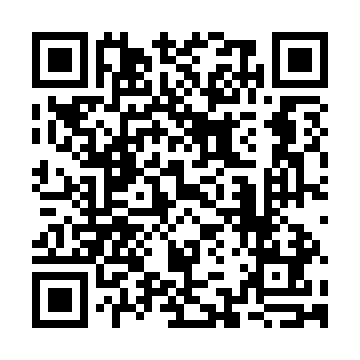 ＬＩＮＥ登録用ＱＲコード今後は、LINEも活用し、情報提供をしていきます。団体の皆様の情報共有にお使いください。（ちらしなど紙でのご案内は引き続き行います。）▽問い合わせ河内長野市社会福祉協議会　かわちながのボランティア・市民活動センター電話：072１-６５-０１３３（河内長野市喜多町６６３－１イズミヤ河内長野店４階）かわちながのボランティア・市民活動センター公式LINE登録方法① [ホーム]をタップします。② [友だち追加]をタップします。③ [QRコード]をタップします。④ カメラでちらしのQRコードを読み込みます。⑤ 相手のQRコードを読み込み、[追加]をタップすると登録完了です。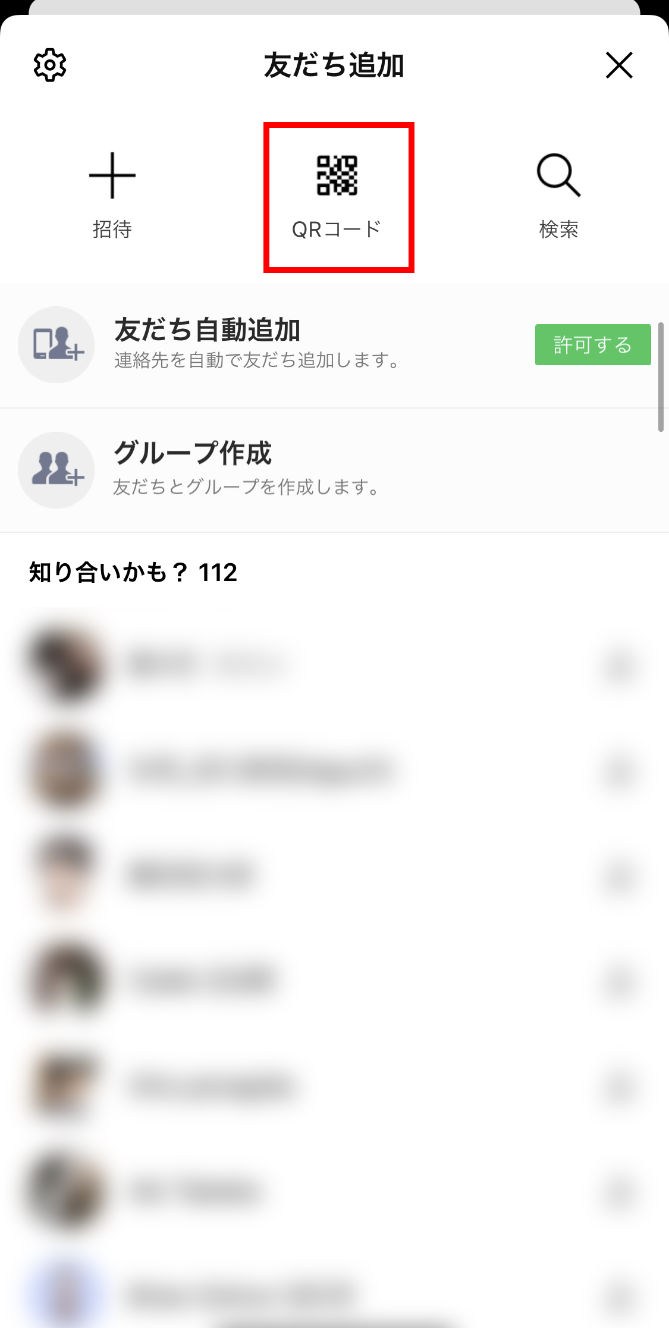 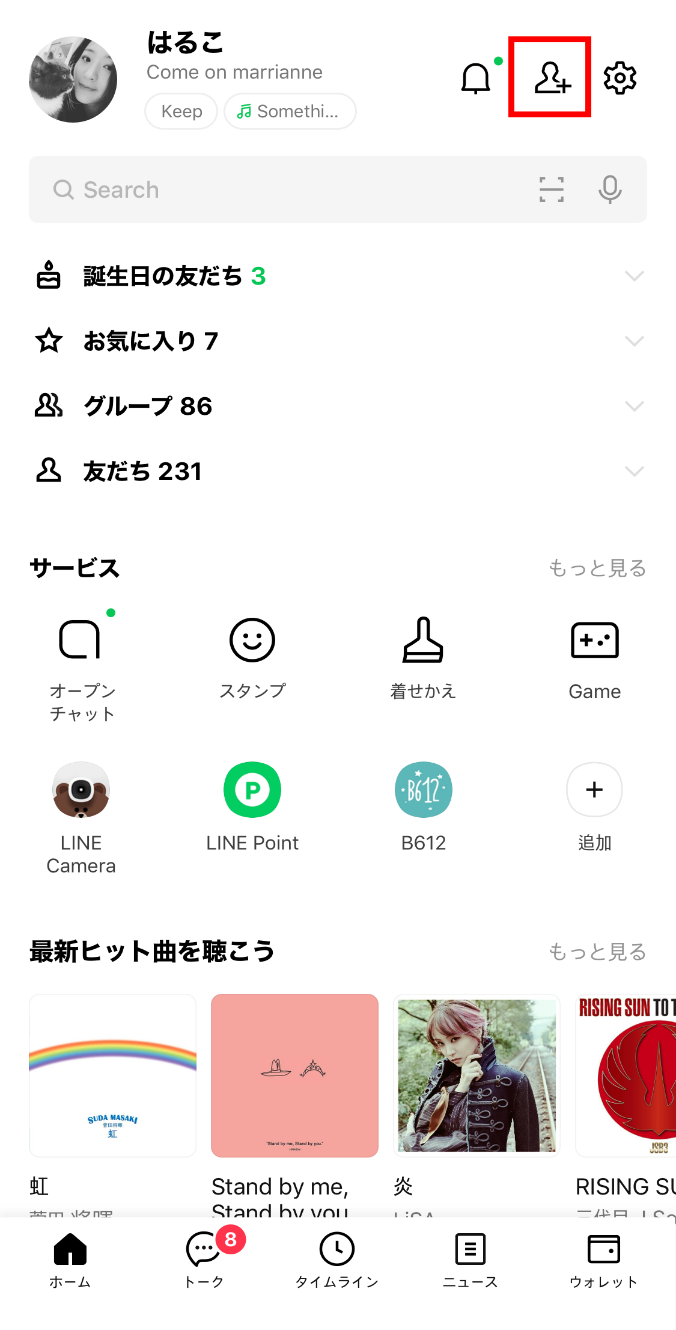 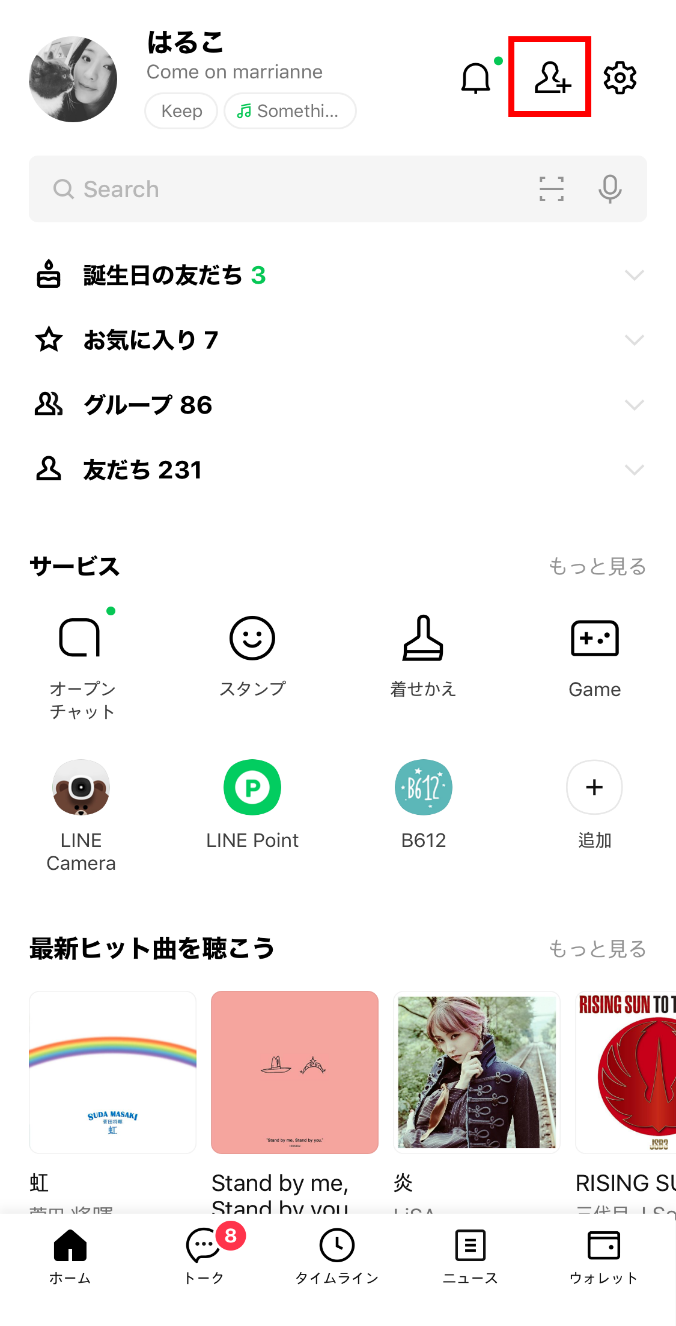 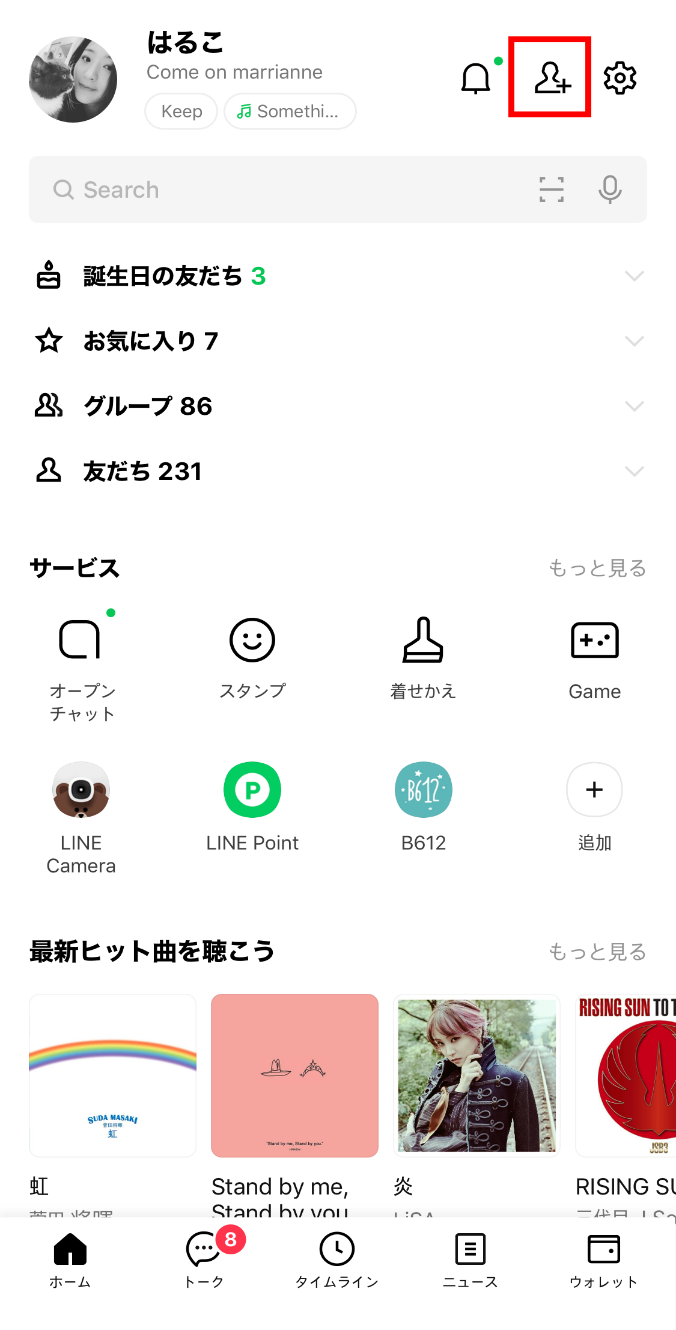 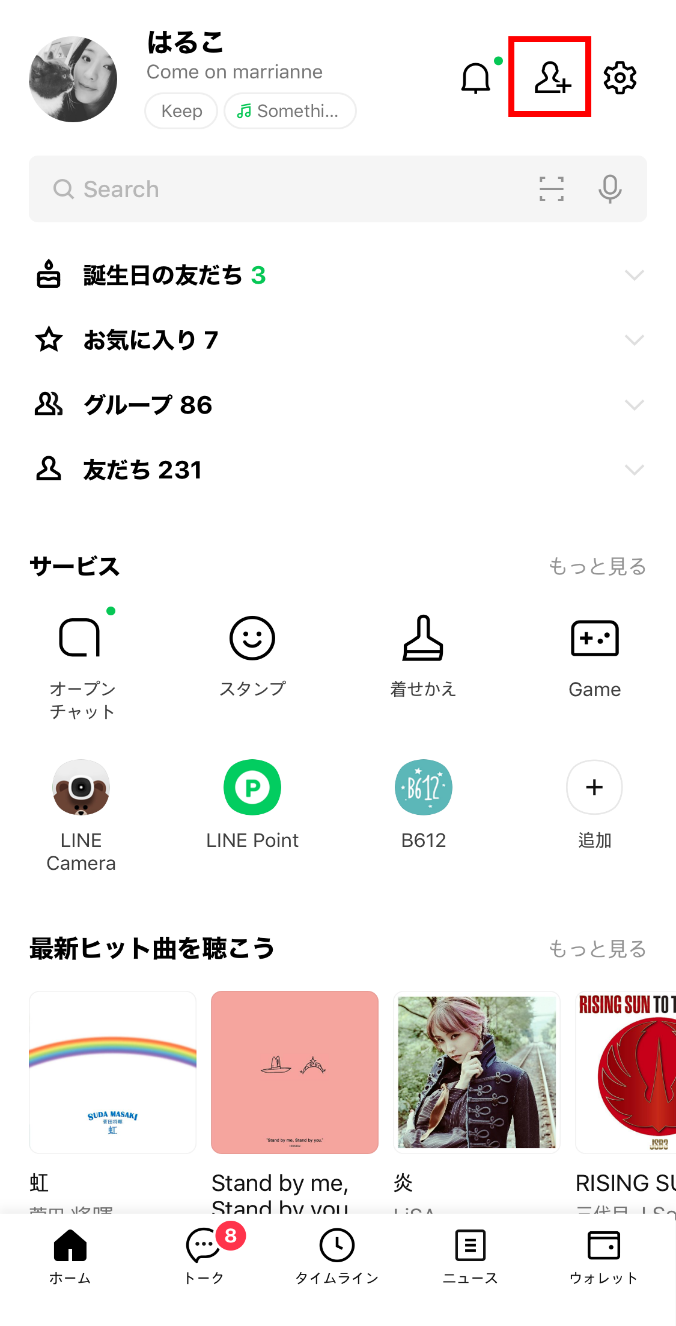 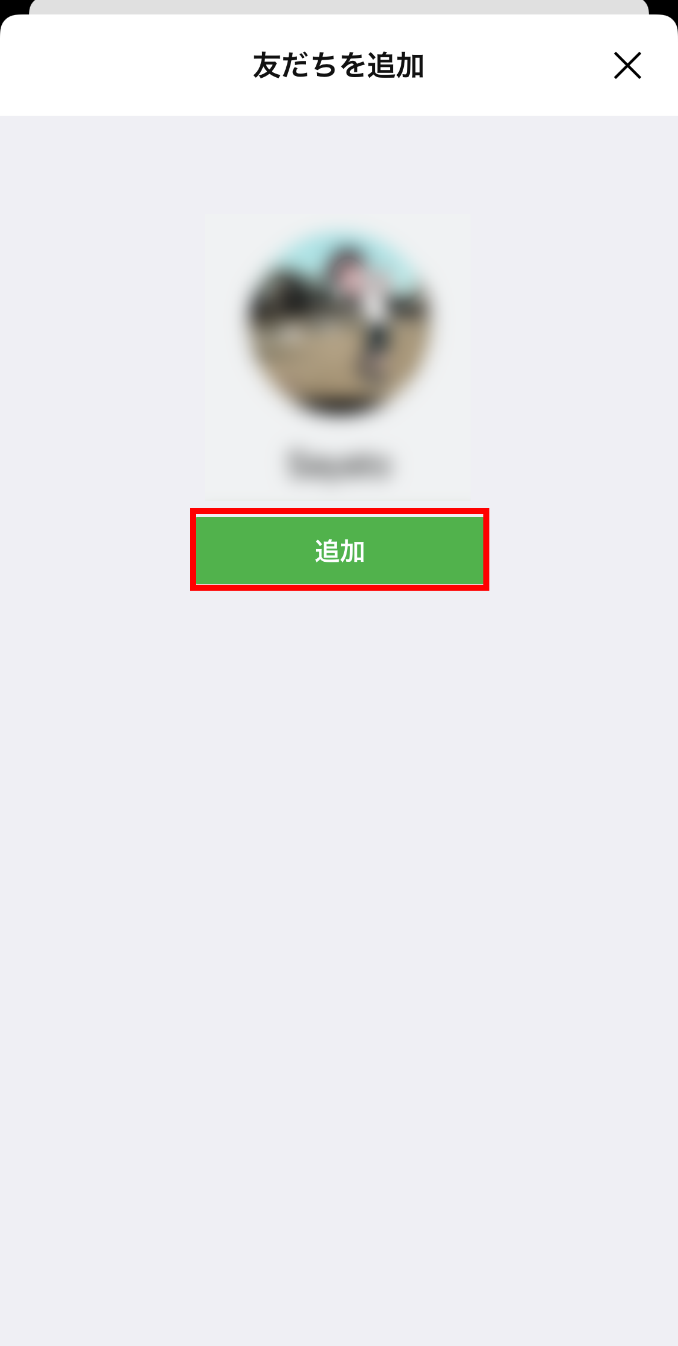 